Placas cargador de batería.220 VCA – 50 VCC  - 8 A  - ZZM-400-220-48-1F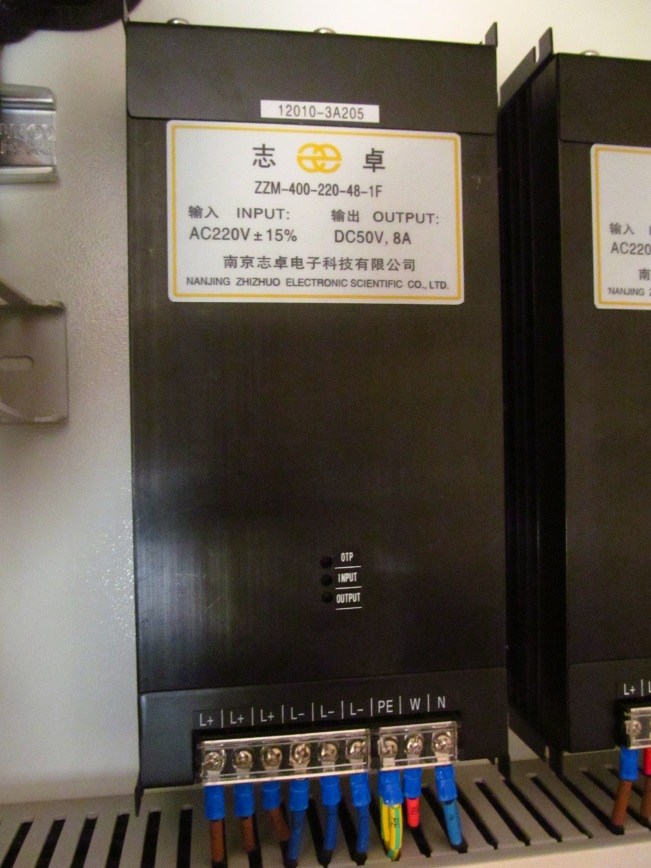 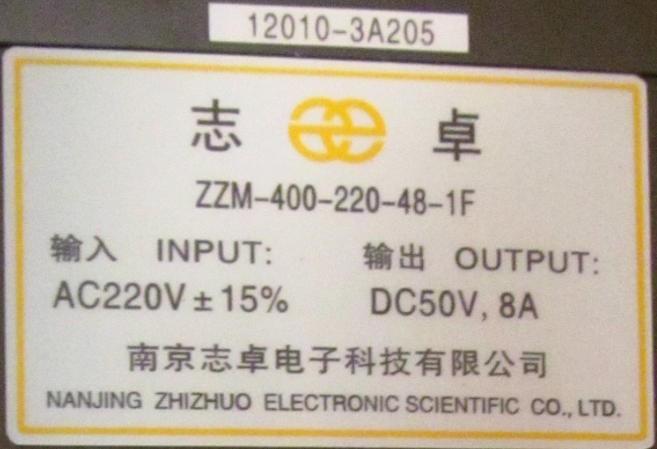 220 VCA – 50 VCC  - 8 A  - ZZM-400-220-48-1F (Se supone que es igual a la anterior, aunque luego figura otro número)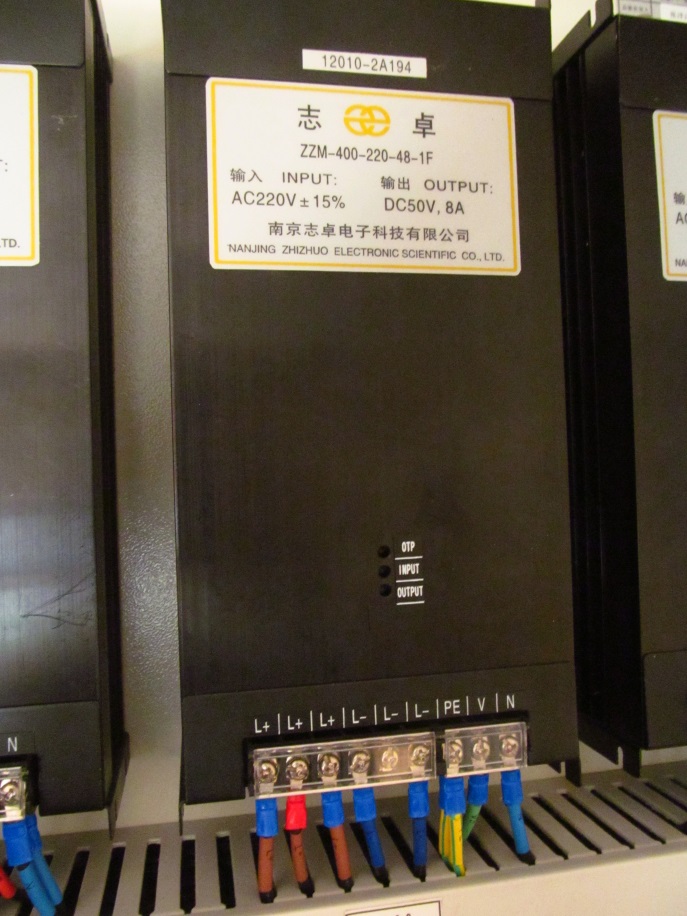 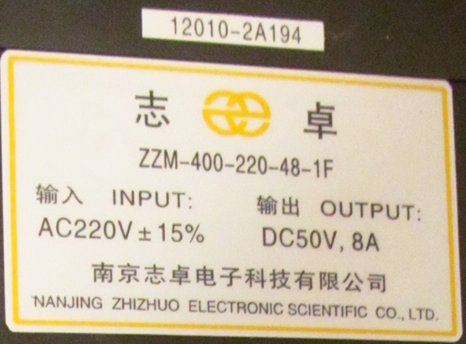 220 VCA – 56 VCC  - 12 A  - ZZM-720-220-56-1F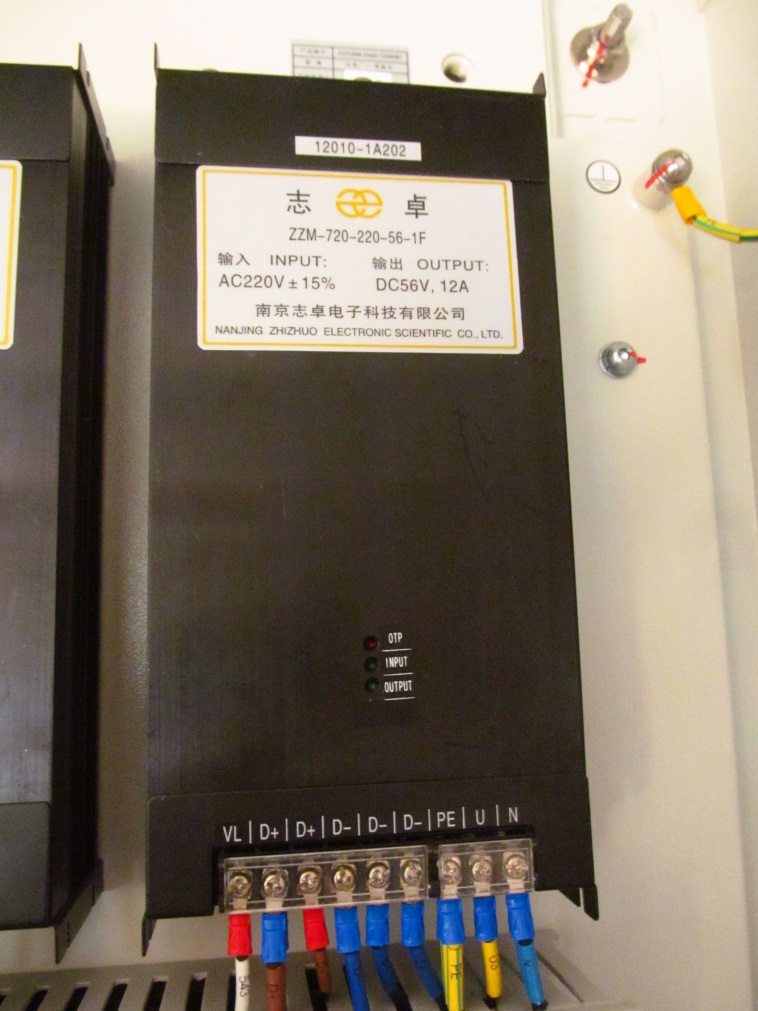 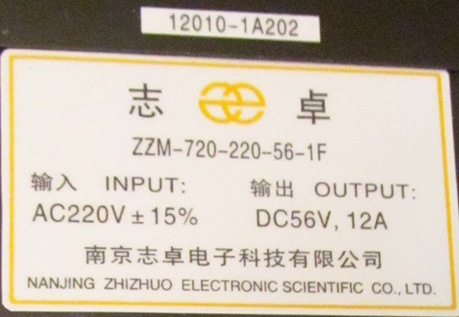 Fuente alimentación PLC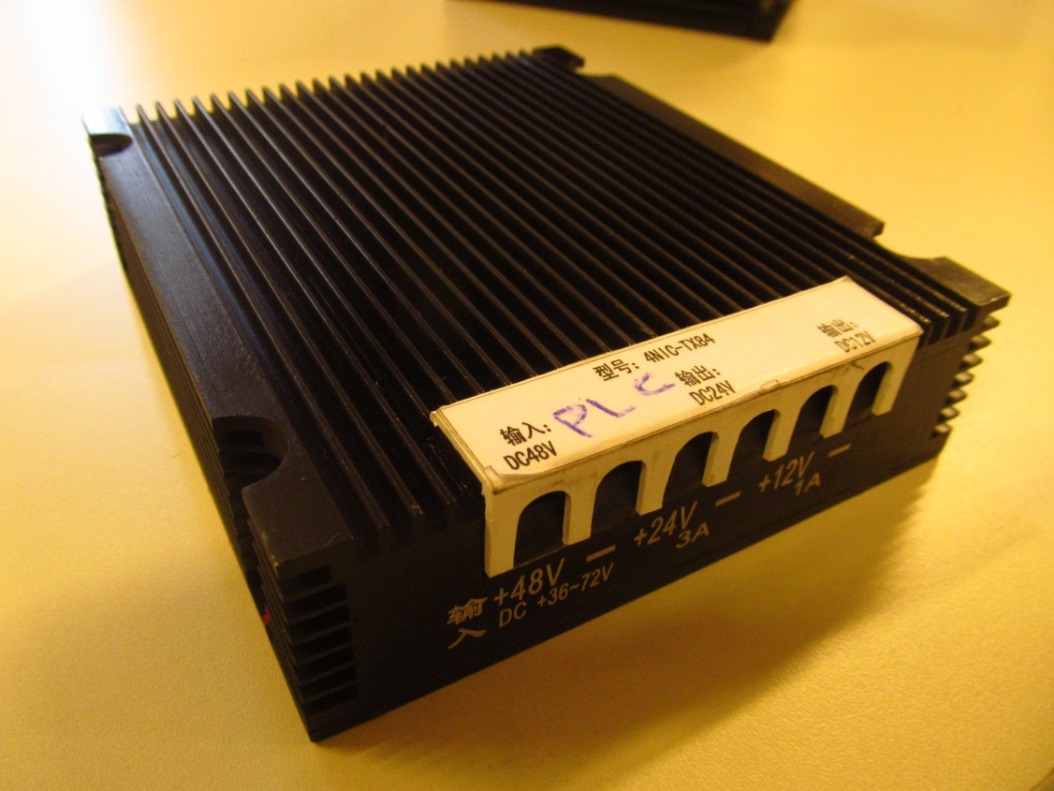 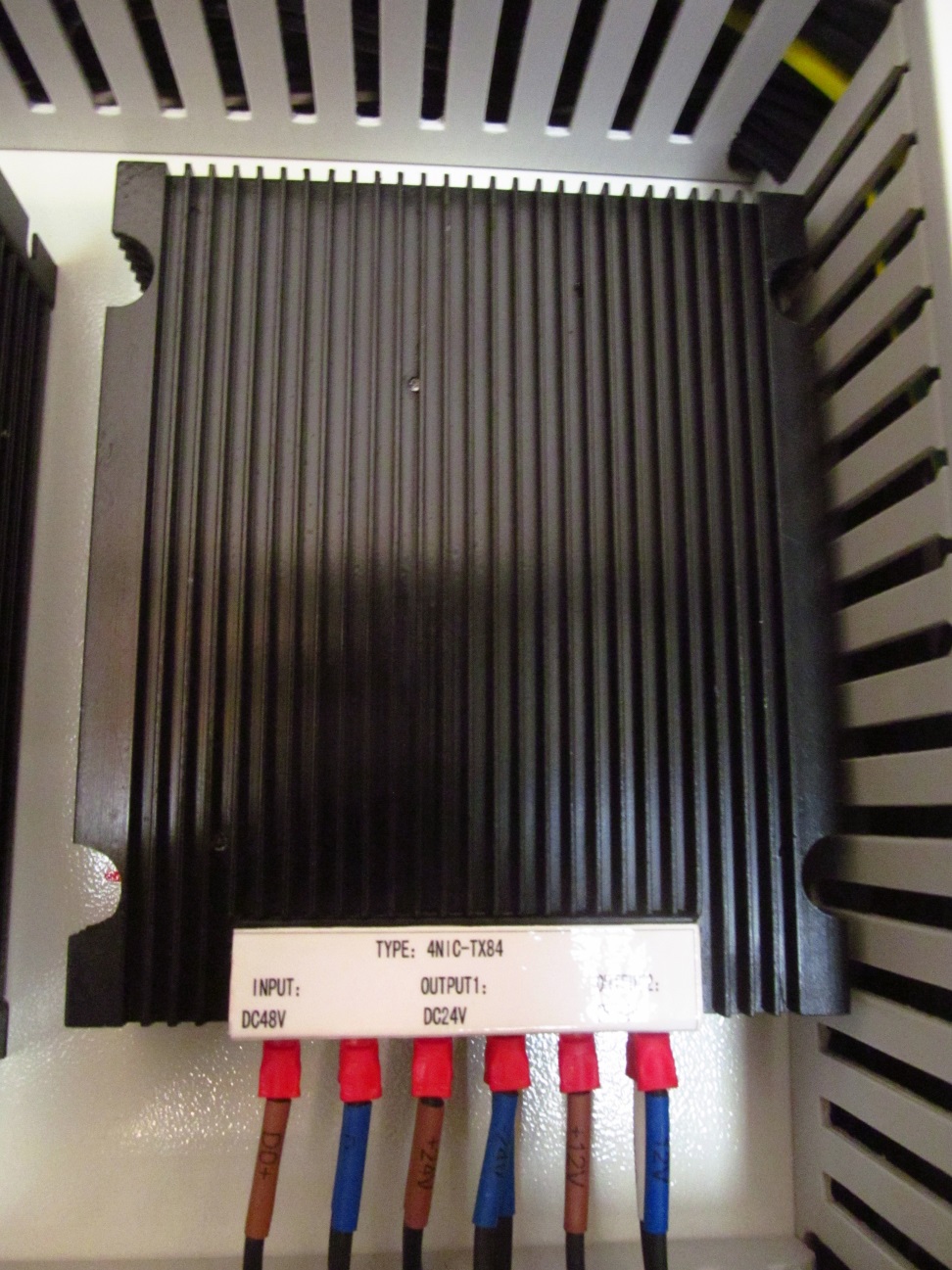 3. Otras fuentes del circuito eléctrico.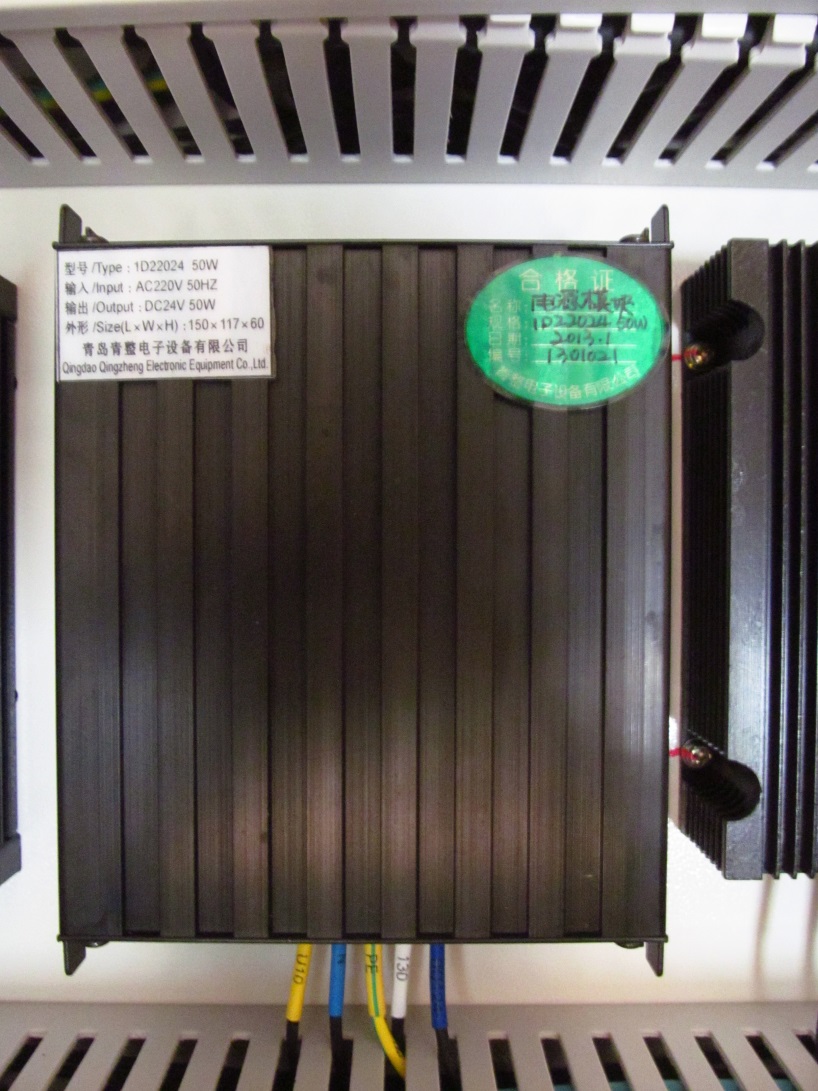 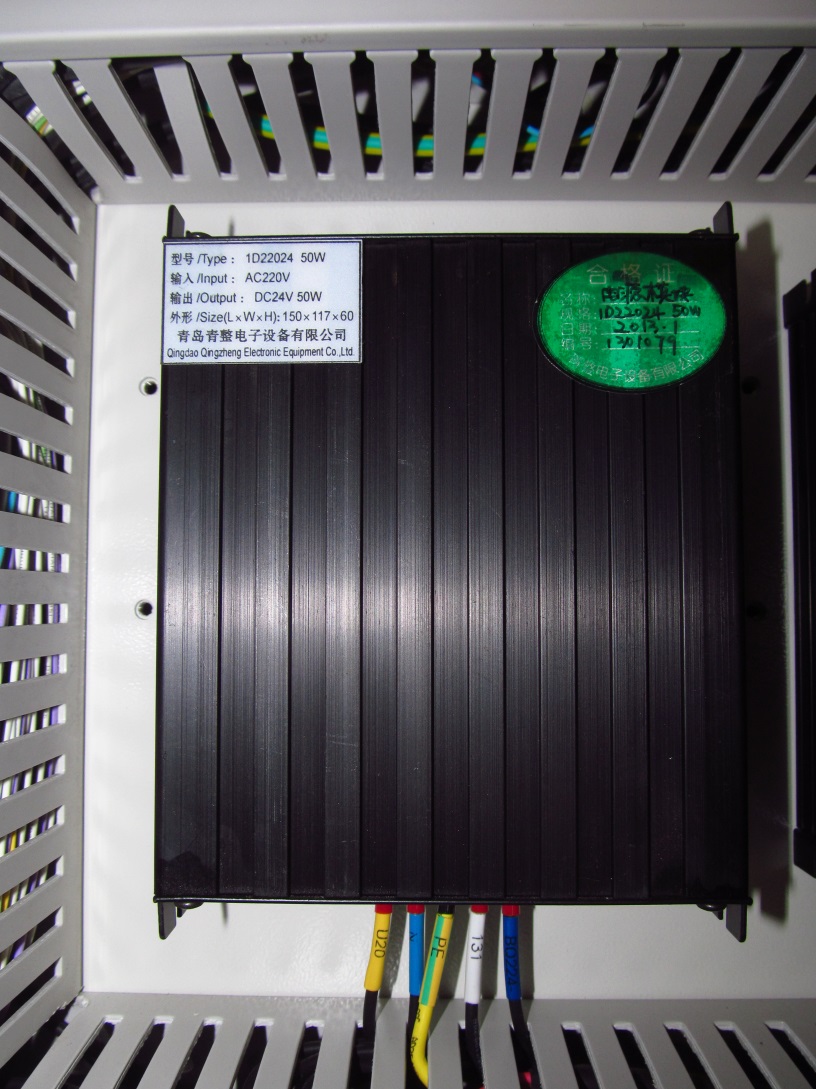 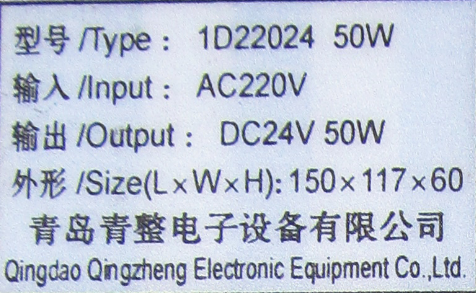 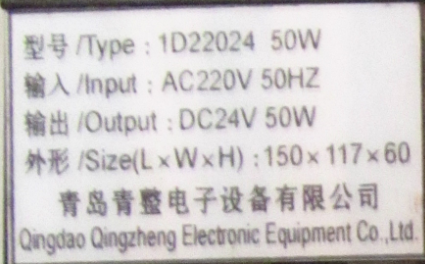 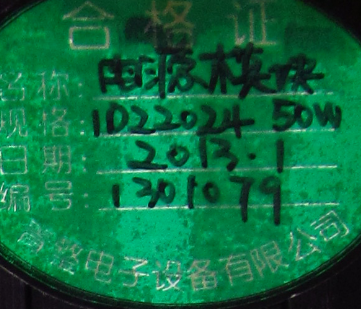 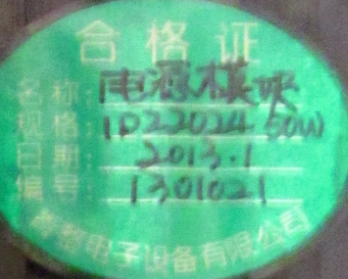                     Estas dos etiquetas son iguales y la traducción es la siguiente                     合格证 (Certificado)                     名称 (Nombre):………………………….          规格 (Especificación):………………………………                     日期 (Fecha):……………………………                      信号 (Señal):………………………….                       Nombre de la empresa: 青岛电子设备有限公司